REGISTRO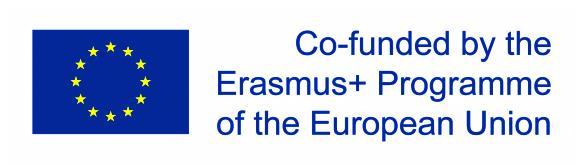 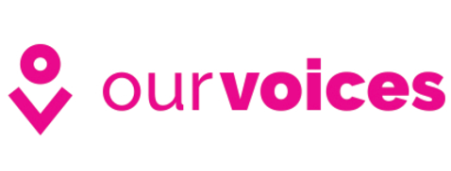 FechaLugarFormadores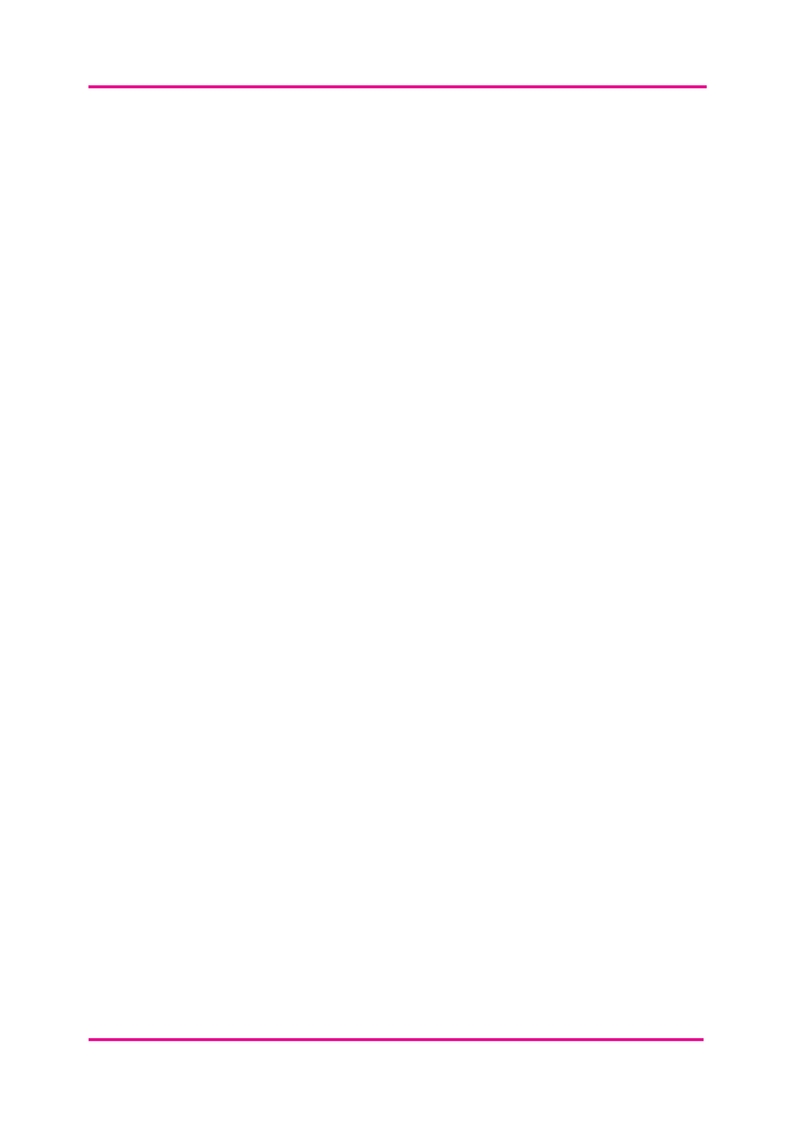 NombreDía 1Día 2Día 3Día 4Día 5